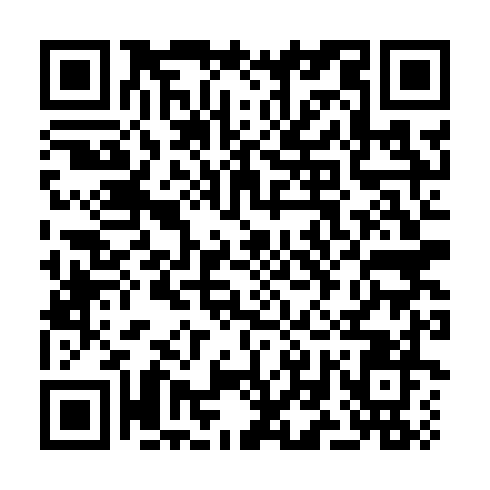 Ramadan times for Abbadia di Montepulciano, ItalyMon 11 Mar 2024 - Wed 10 Apr 2024High Latitude Method: Angle Based RulePrayer Calculation Method: Muslim World LeagueAsar Calculation Method: HanafiPrayer times provided by https://www.salahtimes.comDateDayFajrSuhurSunriseDhuhrAsrIftarMaghribIsha11Mon4:574:576:3112:234:276:156:157:4412Tue4:554:556:3012:224:286:166:167:4513Wed4:534:536:2812:224:296:176:177:4614Thu4:514:516:2612:224:306:186:187:4815Fri4:494:496:2412:214:316:196:197:4916Sat4:474:476:2312:214:326:216:217:5017Sun4:464:466:2112:214:336:226:227:5118Mon4:444:446:1912:214:346:236:237:5319Tue4:424:426:1712:204:356:246:247:5420Wed4:404:406:1512:204:366:256:257:5521Thu4:384:386:1412:204:376:276:277:5722Fri4:364:366:1212:194:376:286:287:5823Sat4:344:346:1012:194:386:296:297:5924Sun4:324:326:0812:194:396:306:308:0125Mon4:304:306:0712:194:406:316:318:0226Tue4:284:286:0512:184:416:326:328:0427Wed4:264:266:0312:184:426:346:348:0528Thu4:244:246:0112:184:436:356:358:0629Fri4:224:225:5912:174:436:366:368:0830Sat4:204:205:5812:174:446:376:378:0931Sun5:185:186:561:175:457:387:389:101Mon5:165:166:541:165:467:407:409:122Tue5:145:146:521:165:477:417:419:133Wed5:125:126:511:165:487:427:429:154Thu5:105:106:491:165:487:437:439:165Fri5:085:086:471:155:497:447:449:186Sat5:065:066:451:155:507:457:459:197Sun5:045:046:441:155:517:477:479:218Mon5:025:026:421:145:517:487:489:229Tue4:594:596:401:145:527:497:499:2410Wed4:574:576:391:145:537:507:509:25